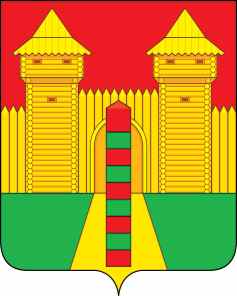 АДМИНИСТРАЦИЯ  МУНИЦИПАЛЬНОГО  ОБРАЗОВАНИЯ «ШУМЯЧСКИЙ   РАЙОН» СМОЛЕНСКОЙ  ОБЛАСТИПОСТАНОВЛЕНИЕот 17.11.2021г. № 504        п. ШумячиВ соответствии с Уставом муниципального образования «Шумячский район» Смоленской области Администрация муниципального образования «Шумячский район» Смоленской областиП О С Т А Н О В Л Я Е Т:1. Внести в перечень автомобильных дорог Шумячского городского поселения утвержденный постановлением Администрации муниципального образования «Шумячский район» Смоленской области от 14.05.2018г. № 237 «Об утверждении перечня автомобильных дорог Шумячского городского поселения» (далее – постановление) (в редакции постановлений от 04.04.2019г. № 185, от 28.02.2020г. № 101, от 20.10.2020г. № 509) следующие изменения:Перечень автомобильных дорог общего пользования Шумячского городского поселения, утвержденный постановлением изложить в новой редакции (прилагается).Перечень автомобильных дорог общего пользования Шумячского городского поселенияО внесении изменений в перечень      автомобильных дорог Шумячского   городского поселенияГлава муниципального образования «Шумячский район» Смоленской областиА.Н. ВасильевНаименование дорогиПротяженность, кмШирина, мВид покрытияул. Советская2,7267,5Асфальтобетон (далее - а/б)ул. Советская0,4347Щебеночно- гравийно-песчаная-смесь (далее-)ЩГПСул. Заводская 2,3577Асфальтобетон (далее - а/б)ул. Интернациональная1,0737Асфальтобетон (далее - а/б)ул. Интернациональная0,2706,5Щебеночно- гравийно-песчаная-смесь (далее-)ЩГПСул. Понятовская1,4647Асфальтобетон (далее - а/б)ул. Школьная1,8777,5Асфальтобетон (далее - а/б)ул. Школьная0,6426Щебеночно- гравийно-песчаная-смесь (далее-)ЩГПСул. Базарная1,5507Асфальтобетон (далее - а/б)ул. Ельнинская1,0057Асфальтобетон (далее - а/б)ул. Ельнинская0,0936Щебеночно- гравийно-песчаная-смесь (далее-)ЩГПСул. Музыкальная0,5977Асфальтобетон (далее - а/б)ул. Садовая 1,0907Асфальтобетон (далее - а/б)ул. Высокая0,4917Асфальтобетон (далее - а/б)ул. Комсомольская0,6417Асфальтобетон (далее - а/б)пер. Комсомольский0,4546Щебеночно- гравийно-песчаная-смесь (далее-)ЩГПСул. Октябрьская0,4827Щебеночно- гравийно-песчаная-смесь (далее-)ЩГПСул. Дорожная0,7517Асфальтобетон (далее - а/б)ул. Спортивная0,5856Щебеночно- гравийно-песчаная-смесь (далее-)ЩГПСул. Шумовская0,7357Щебеночно- гравийно-песчаная-смесь (далее-)ЩГПСул. Мира1,1717Щебеночно- гравийно-песчаная-смесь (далее-)ЩГПСул. Мюдовская0,8107Щебеночно- гравийно-песчаная-смесь (далее-)ЩГПСул. Коммунальная1,0877Щебеночно- гравийно-песчаная-смесь (далее-)ЩГПСпер. Коммунальный0,3306,5Щебеночно- гравийно-песчаная-смесь (далее-)ЩГПСул. Маяковского1,1356Щебеночно- гравийно-песчаная-смесь (далее-)ЩГПСул. Кирпичный завод0,5497Щебеночно- гравийно-песчаная-смесь (далее-)ЩГПСул. Полевая0,8986Щебеночно- гравийно-песчаная-смесь (далее-)ЩГПСпер. Советский0,5027Щебеночно- гравийно-песчаная-смесь (далее-)ЩГПСул. Первомайская0,6337Асфальтобетон (далее - а/б)ул. Первомайская0,6856Щебеночно- гравийно-песчаная-смесь (далее-)ЩГПСул. Пионерская0,7447Асфальтобетон (далее - а/б)ул. Пионерская0,7396Щебеночно- гравийно-песчаная-смесь (далее-)ЩГПСул. Сельхозтехника1,7346Щебеночно- гравийно-песчаная-смесь (далее-)ЩГПСул. Лесхоз0,7317Асфальтобетон (далее - а/б)ул. Лесхоз0,8116Щебеночно- гравийно-песчаная-смесь (далее-)ЩГПСул. Санаторная школа0,3306Щебеночно- гравийно-песчаная-смесь (далее-)ЩГПСул. Гагарина0,9126,5Щебеночно- гравийно-песчаная-смесь (далее-)ЩГПСул. Мелиоративная0,5726,5Щебеночно- гравийно-песчаная-смесь (далее-)ЩГПСул. Лесная0,5806Щебеночно- гравийно-песчаная-смесь (далее-)ЩГПСул. Пролетарская0,8537Щебеночно- гравийно-песчаная-смесь (далее-)ЩГПСул. Льнозавод1,0136,5Щебеночно- гравийно-песчаная-смесь (далее-)ЩГПСул. Советской Армии0,0887Асфальтобетон (далее - а/б)ул. Советской Армии0,6237Щебеночно- гравийно-песчаная-смесь (далее-)ЩГПС1-й пер. Советской Армии0,3356,5Щебеночно- гравийно-песчаная-смесь (далее-)ЩГПС2-й пер. Советской Армии0,1406Щебеночно- гравийно-песчаная-смесь (далее-)ЩГПСул. Заречная0,6206Щебеночно- гравийно-песчаная-смесь (далее-)ЩГПСул. Парковая0,9497Щебеночно- гравийно-песчаная-смесь (далее-)ЩГПСул. Форпост1,1966Щебеночно- гравийно-песчаная-смесь (далее-)ЩГПС1 –й пер. Заводской0,26Щебеночно- гравийно-песчаная-смесь (далее-)ЩГПС2 –й пер. Заводской0,2476Щебеночно- гравийно-песчаная-смесь (далее-)ЩГПСул. Луговая1,4256,5Щебеночно- гравийно-песчаная-смесь (далее-)ЩГПСул. 8 Марта0,5146Щебеночно- гравийно-песчаная-смесь (далее-)ЩГПСул. Почтовая0,2847Асфальтобетон (далее - а/б)0,4967Щебеночно- гравийно-песчаная-смесь (далее-)ЩГПСул. Энергетиков1,0816,5Щебеночно- гравийно-песчаная-смесь (далее-)ЩГПСул. Окружная0,8818Щебеночно- гравийно-песчаная-смесь (далее-)ЩГПСпер. Школьный0,3007Щебеночно- гравийно-песчаная-смесь (далее-)ЩГПСпер. Гагарина0,1506Щебеночно- гравийно-песчаная-смесь (далее-)ЩГПС